           Svenska Inner Wheel Rådet			EJ BESLUTAD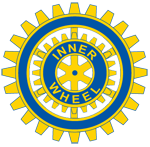 Prioritetsordning för resorGodkända resor ska rymmas inom lagd budgetRP Rådsmöte		obligatoriskt VU-möte		obligatoriskt Distriktsmötesbesök	obligatoriskt. Ett besök/distrikt under vice eller ordinarie år Informationsmöte	obligatorisktConvention		obligatorisktKlubb, inbjudan till jubileum	deltagande beslutas av SIWR-VUBesök hos samarbetspartners	         hjälpprojekt		 deltagande beslutas av SIWREuropean Meeting	deltagande beslutas av SIWRNordic Meeting		deltagande beslutas av SIWRNordiskt Rally		deltagande beslutas av SIWRVRPRådsmöte		obligatorisktVU-möte		obligatorisktDistriktsmötesbesök	ett besök/distrikt under vice eller ordinarie årInformationsmöte	obligatorisktPRP/NRRådsmöte		obligatorisktVU-möte		obligatorisktInformationsmöte	obligatorisktConvention		obligatorisktNordic Meeting		deltagande beslutas av SIWRNordiskt rally		deltagande beslutas av SIWREuropean Meeting	deltagande beslutas av SIWRRSEKRådsmöte		obligatorisktVU-möte		obligatorisktInformationsmöte	obligatorisktRSKMRådsmöte		obligatorisktVU-möte		obligatorisktInformationsmöte	obligatorisktÖvriga möten inom Inner WheelÖstersjömöte 		betalas privatVänskapsmöte		betalas privatReviderad 2017-06-13Margareta Wesslau